项目报名表              日期：     年   月   日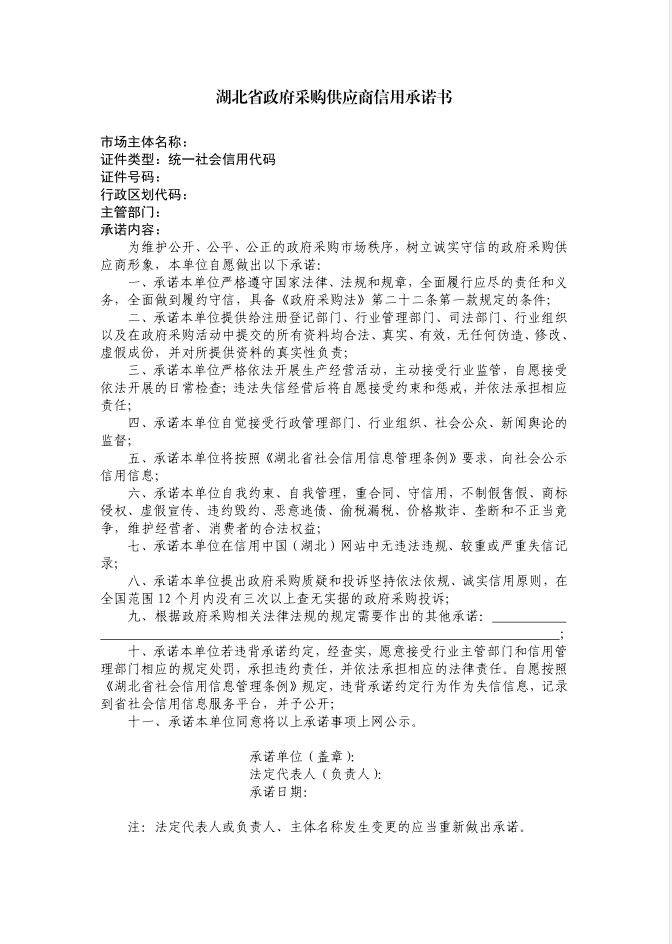 一、法定代表人身份证明书兹证明        （姓名）在我单位任            职务，系                    （授权单位）的法定代表人。授权单位（盖章）：                             法定代表人（签字或盖章）：                         性别：      年龄：        身份证号码：                       年    月    日二、法定代表人授权书兹授权　　　   同志为我公司参加贵单位组织的（项目名称）招标活动的授权代表，全权代表我公司处理在该项目采购活动中的一切事宜。代理期限从         年        月          日起至        年        月          日止。授权单位（签章）：                      法定代表人（签字或盖章）：              签发日期：       年     月    日         附：职务：                              性别：        身份证号码：                                    单位信息单位信息备注项目名称、项目编号项目名称：项目编号：项目名称：项目编号：供应商/投标人名称供应商/投标人（盖章）：填写完整的单位全称，必须与参与竞标的供应商/投标人名称名称一致并加盖公章。供应商/投标人基本信息公司座机：营业执照地址：办公地址：报名费自备现金，售后不退，不办理邮寄。报名包号（项目分包时填写）填写报名包号，变更或放弃包号请来函告知，放弃竞标请来函告知。授权代表授权代表（签字）：请填写一个固定联系人，变更请来函告知。授权代表手机有关信息我们会电话告知或短信通知，请保持手机畅通。授权代表电子邮箱/QQ有关文件我们会邮件发至您邮箱，请收到后注意回执。银行信息（便于退还投标保证金）银行信息（便于退还投标保证金）银行信息（便于退还投标保证金）基本账户开户行行号粘贴法定代表人身份证（复印件）：粘贴法定代表人身份证（复印件）：粘贴被授权人身份证（复印件）：